Opis przedmiotu zamówienia dla części I: 
Wyposażenie na potrzeby żłobków podległych Miejskiemu zespołowi Żłobków w LublinieLp.Opis przedmiotuIlośćŁóżeczko drewniane: - wymiar wew. 120x60
- drewno sosnowe
- płyta meblowa
- trzy poziomy regulacji wysokości 
- dwa wyjmowane szczeble- kolor sosna - krótsze boki łóżeczka u góry zakończone półłukiem 51 szt.Materac do łóżeczka:  rozmiar 120x60Wykonany z wysokiej jakości maty kokosowej. Jest przewiewny, nie zatrzymuje wilgoci. Dzięki swojej sprężystości nie odkształca się pod wpływem długotrwałego nacisku.
Skład:
- Pokrowiec różnokolorowy
- Mata kokosowa
Materac powinien posiadać:
- Atesty i Certyfikaty61 szt.Wkład kołderka + poduszka Zestaw kołderka i poduszka o wysokiej jakości, lekki, puszysty antyalergiczny, Obszycie bawełniane.Rozmiary:  Kołderka 100/135 + poduszka 40/60;
Tkanina: bawełna  
Wypełnienie: 100% puszyste włókno poliestrowe rurkowe spiralne, 
Kołderka uniwersalna – jednowarstwowa na cały rok ciepła, lekka i puszysta; płaska, bezpieczna poduszka. Produkty powinny być wysokiej jakości wytrzymałości 
Możliwość prania w pralce w temperaturze minimum 60°C420 szt.Komplet pościeli 3-częściowy:W skład wchodzi:- poszewka na poduszkę - 40x60cm- poszewka na kołderkę - 100x135cm- prześcieradło z gumką 120x60 cmTkanina: 100% bawełna, kora. W ciepłych kolorach z motywami dziecięcymi.657 szt.Prześcieradło z gumką materiał: bawełna 100%, wymiary: 120x70 cm 60 szt.Przewijak z materacem Praktyczna i stabilna szafka – przewijak, wykonana z płyty wiórowej w tonacji buku w zestawie z miękkim materacem zapewniającym wygodę dziecku. Szafka posiada przegródki i szuflady, które pozwalają na przechowywanie niezbędnych akcesoriów. 
• wym. 83,6 x 80 x 98,6 cm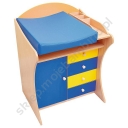 3 szt.Krzesełka Krzesełka z siedziskiem i oparciem wykonanym z lakierowanej sklejki bukowej o gr. 6 mm. Stelaż został wykonany z rury okrągłej o śr. 18 mm. Wyprofilowane siedzisko, zaokrąglone oparcie. Tylne nóżki wyposażone w stopki z tworzywa są delikatnie odchylone do tyłu, co zwiększa stabilność i zapobiega bujaniu się przez dzieci. Nóżki, siedziska i oparcia są zabezpieczone miękkimi elementami przed otarciami i innymi uszkodzeniami mechanicznymi. Zatyczki z tworzywa chronią podłogę przed zarysowaniem.  
Rozmiar  0 – wysokość 21 cm, szerokość 27,5 cm
Stelaż w kolorze żółtym 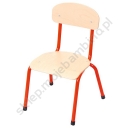 61 szt.Krzesełka Krzesełka z siedziskiem i oparciem wykonanym z lakierowanej sklejki bukowej o gr. 6 mm. Stelaż został wykonany z rury okrągłej o śr. 18 mm. Wyprofilowane siedzisko, zaokrąglone oparcie. Tylne nóżki wyposażone w stopki z tworzywa są delikatnie odchylone do tyłu, co zwiększa stabilność i zapobiega bujaniu się przez dzieci. Nóżki, siedziska i oparcia są zabezpieczone miękkimi elementami przed otarciami i innymi uszkodzeniami mechanicznymi. Zatyczki z tworzywa chronią podłogę przed zarysowaniem.  
Rozmiar  1– wysokość 26 cm, szerokość 27,5 cm
Stelaż w kolorze żółtym 121 szt. żółtych ,
6 szt. czerwonychKrzesełka Krzesełka z siedziskiem i oparciem wykonanym z lakierowanej sklejki bukowej o gr. 6 mm. Stelaż został wykonany z rury okrągłej o śr. 18 mm. Wyprofilowane siedzisko, zaokrąglone oparcie. Tylne nóżki wyposażone w stopki z tworzywa są delikatnie odchylone do tyłu, co zwiększa stabilność i zapobiega bujaniu się przez dzieci. Nóżki, siedziska i oparcia są zabezpieczone miękkimi elementami przed otarciami i innymi uszkodzeniami mechanicznymi. Zatyczki z tworzywa chronią podłogę przed zarysowaniem.  
Rozmiar  2 – wysokość 31cm, szerokość 29 cm
Stelaż w kolorze żółtym 10 szt.Nocnik  kaczuszka z wygodnym anatomicznym siedziskiem i wyższym podparciem z tyłu wym. ok. 27x29x23 cm. 209 szt.Wielofunkcyjne krzesło do karmienia dzieci Stelaż wykonany z drewna – sosna Siedzisko i oparcie pokryte ceratą zmywalną. Blaty z płyty wiórowej laminowanej. Możliwość modyfikacji na krzesło dla dziecka lub stół.gł. 500 x szer. 480 x wys. 760 waga 11,1kg;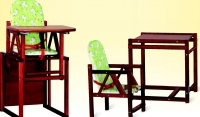 9 szt.Wieszak – szafka  do szatni – 6 osobowy, otwarta, wymiary: wys. 120 x dł. 140 cm; wymiary górnej półki: szer. 23x wys. 20x dł. 22cm; wymiary dolnej półki: szer. 36x wys. 34 cm. Kolor: olcha, otwarty. Przybliżony obraz szafki poniżej 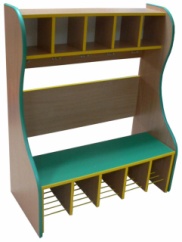 1 szt.Leżak - Łóżeczko przedszkolne MAXŁóżeczka pokryte są elastyczną, siateczkową tkaniną przepuszczającą powietrze, nietoksyczną i łatwą w utrzymaniu czystości. Łagodnie zaokrąglone narożniki pełnią jednocześnie funkcję nóżek, do których można przymocować stelaż z kółkami. Umożliwia to łatwe i wygodne przemieszczanie nawet kilkunastu łóżeczek naraz. Dzięki profilowanym otworom w narożnikach istnieje możliwość nakładania łóżeczek na siebie. Wymiary: 132 x 60x15,5 cmKolor : błękitne.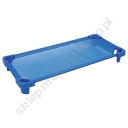 35 szt.Leżaczek -bujaczek do 18kg o lekkiej konstrukcji i wyprofilowanym kształcie odpowiednim dla najmłodszych dzieci. Bardzo solidne wykonanie.  Możliwość ustawienia delikatnych wibracji które uspokoją płaczącego maluszka. Leżaczek można tradycyjnie bujać lub ustawić w pozycji zablokowanej - idealnej do karmienia. Dziecko zapinane jest 3-punktowym pasem, co jest gwarancją bezpieczeństwaWaga dziecka: do 18kgWiek: 0+8 szt.Stolik dla dzieci żółtym obrzeżem.  Blaty stołu wykonany z płyty laminowanej o gr. 2 cm w tonacji buku, wykończony kolorowym - żółtym obrzeżem PCV o gr. 2 mm. Blat w kształcie prostokątnym, o zaokrąglonych katach.
• wym. 120 x 74 cm . Nogi okrągłe z końcówkami. Montaż nóg pozwala na regulowanie wysokości stołu poprzez dokręcanie końcówek i uzyskiwanie pożądanych wysokości.18 szt.Szatnia tęczowa – mała. Mebel do przechowywania ubrań. Szatnia z drzwiczkami w kolorach: żółtym, pomarańczowym, różowym, niebieskim. Każdy moduł wyposażony w wieszak i półkę. • wym. 65x40x166 cm.4-skrtykowa.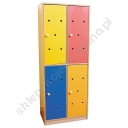 6 szt.Krzesełko do karmienia  Wielofunkcyjne krzesełko dla dzieci w wieku od 6 miesiąca do 3 lat.
Idealne do karmienia i zabawy. 
Główne zalety produktu to:
- regulowana wysokość - 6 pozycji
- regulowany kąt oparcia - 3 pozycje 
- komfortowe siedzisko z dodatkowym miękkim materacykiem
- dwie zdejmowane tacki w komplecie
- regulacja tacki - 3 pozycje
- kółka z możliwością blokady 
- wygodne podłokietniki 
- 5 punktowe pasy bezpieczeństwa 
- tapicerka łatwa do utrzymania w czystości z możliwością demontażu 
- koszyk na drobiazgi w tylnej części krzesełka 
- możliwość demontażu oparcia pod nóżki 
- element zabezpieczający przed wysunięciem się dziecka
- solidne wzmocnienia boczne
Wymiary:
Siedzisko 30x26x49 cm (szer./głęb./wys.)
Krzesełko rozłożone 75x60x108cm
Po złożeniu 53x60x88cm 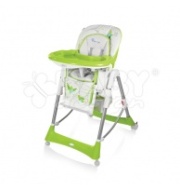 4 szt.Pojemnik z tworzywa z przykrywą. Pojemniki do przechowywania pomocy dydaktycznych, gier i różnych drobiazgów z możliwością piętrowania pojemników.
• poj. 31 l 
• wym. 46,5 x 36,5 x 25,5 cm 
• różne kolory 16 szt.Piżamki dla dzieci dwuczęściowa : spodenki z bluzeczką. Spodenki w pasie z wygodną nieuciskającą gumką, na dole nogawek ściągacz. Bluzeczka z długim rękawem, nierozpinana, przy rękawach ściągacze, od szyją obszyta lamówką; w rozmiarze 98, bawełna 100%,80 szt.Piżamki dla dzieci dwuczęściowa : spodenki z bluzeczką. Spodenki w pasie z wygodną nie uciskającą gumką, na dole nogawek ściągacz. Bluzeczka z długim rękawem, nierozpinana, przy rękawach ściągacze, od szyją obszyta lamówką; w rozmiarze 110, bawełna 100%,80 szt.Piżamki dla dzieci dwuczęściowa : spodenki z bluzeczką. Spodenki w pasie z wygodną nieuciskającą gumką, na dole nogawek ściągacz. Bluzeczka z długim rękawem, nierozpinana, przy rękawach ściągacze, od szyją obszyta lamówką; w rozmiarze 104, bawełna 100%,80 szt.Śliniak  100% bawełny, od spodu pokryty ceratką PCV, wykończony kolorową lamówką, zawiązywany na troczki. Szerokość: 19 cm ,obwód wokół szyi: in./max.: 32/34 cm, długość od szyi: 19 cm. Kolor: różne kolory, z motywami dziecięcymi. Materiał bezpieczny dla dzieci.1100 szt.Kocyk polarowy ,wykonany z miękkiego materiału, lekki, z motywem dziecięcym, wymiary 90x120   (+/- 10%)389 szt.Woreczki na ubrania z kolorowej tkaniny, z sznurkiem, 
wymiary 25x30 cm40 szt.Ręczniki , 100% bawełny, frotte,  wysokiej jakości, wymiary 30x50  +/- 10%, gramatura 450-500 g/m2. Różne kolory, może być z motywem kwiatowym lub dziecięcym.520 szt.Pojemnik na śmieci z pokrywą uchylną, poj. 50 l.18 szt.Pojemnik na śmieci z tworzywa sztucznego, zamykany, z pedałem, poj. 25l  z7 5 szt.Łóżeczko drewniane na biegunach: - wymiar wew. 120x60
- drewno sosnowe
- płyta meblowa- kolor sosna 10 szt.Ciśnieniomierz dziecięcy -  automatyczny ciśnieniomierz naramienny ze specjalnym mankietem umożliwiającym pomiar ciśnienia krwi u niemowląt i małych dzieci.  Urządzenie pozwala dokonać pomiaru ciśnienia tętniczego krwi i pomiar pulsu, mierzy ciśnienie u osób z arytmią.Opis techniczny: metoda pomiaru: oscylometryczna, wyświetlacz: ciekłokrystaliczny
zakres pomiaru: 0~300 mmHg (ciśnienie), 40~199 uderzeń na minutę (puls), dokładność: +/- 3 mmHg (ciśnienie), +/- 5% (puls), automatyczne wyłączanie: po 1 minucie id zakończenia pomiaru
typ baterii: 4xAAA (załączone)1 szt.